Content Management Administrative User Training GuideLogging in to your site	3Common Tasks	3Edit an Existing Page	3Adding a Link	3Step 1: Highlight Link Text	3Step 2: Insert Link URL	4Inserting a File into the editor	5Step 1 - Highlight Link Text and Add Media	5Step 2 - Upload a New File	6Step 3 – Copy Media File URL	7Step 4 – Link Text to Media File URL	7Inserting an Image	7Step 1 - Select Image Insert Point	7Step 2 - Choose a File to Upload	8Step 3 Insert Alt Text	9Step 4 (Optional) - Select Alignment Type	9Step 5 (Optional) - Resize Image	10Step 6 (Optional) - Link Image	10Step 7 - Insert Image	10Formatting Images for Display on the Web	10Images and Accessibility	11Tips for Writing Alternative Text	11Definition of a Post	11Add a New Page to Navigation Menu	12Add a New Page (Not listed In Navigation)	12Remove a Page	13Creating a Draft page	13 Custom Menus	14 Custom Footer	14Logging in to your siteGo to http://YOURDOMAIN.gov/wp-login.php Type your UsernameType your PasswordClick ‘Log in’Notes:Make sure the URL does not have the word BETA in the URL (e.g., dotbeta.hawaii.gov). There are two sites, one is beta site used for training and testing. The other is your live site. Editing on the beta site will not show changes on the live site.If you have lost your password, click the “Lost your password?” link and type in your email.Common TasksEdit an Existing PageLogin to your accountClick ‘Pages’Click ‘All Pages’Hover over the page you want to editClick ‘Edit’Make all the changes you want to makeClick ‘Update’Adding a LinkStep 1: Highlight Link TextLogin to your accountClick ‘Pages’ (located on left sidebar in the dashboard)Click ‘All Pages’Hover over the page you want to add a link to Click “Edit” Highlight the text you want to add a link toClick the chain link icon in the editor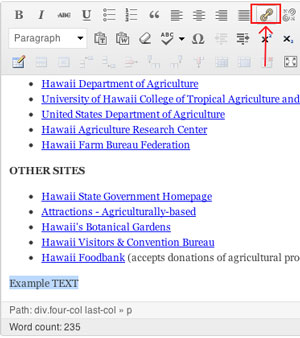 Step 2: Insert Link URLIf the link is EXTERNAL (not another page hosted on your site) Copy and Paste the URL into the box that says “URL”Type a title in the “Title” boxCheck the box for “Open link in a new window/tab” Click ‘Update’ button: 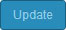 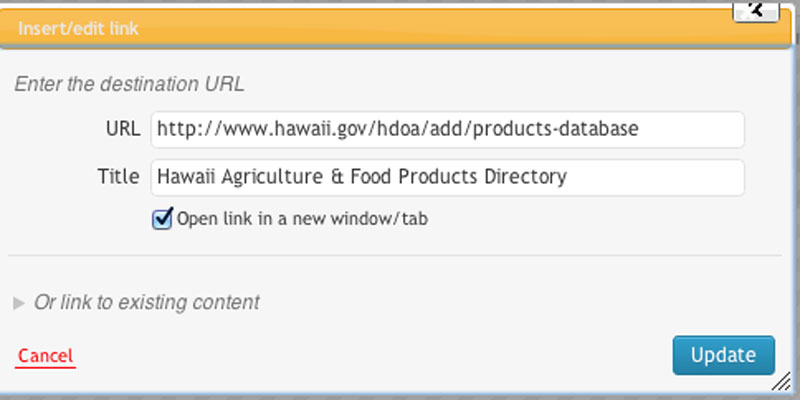 If the link is INTERNALClick ‘Or link to existing content’Click the page you want to link to Click ‘Add Link’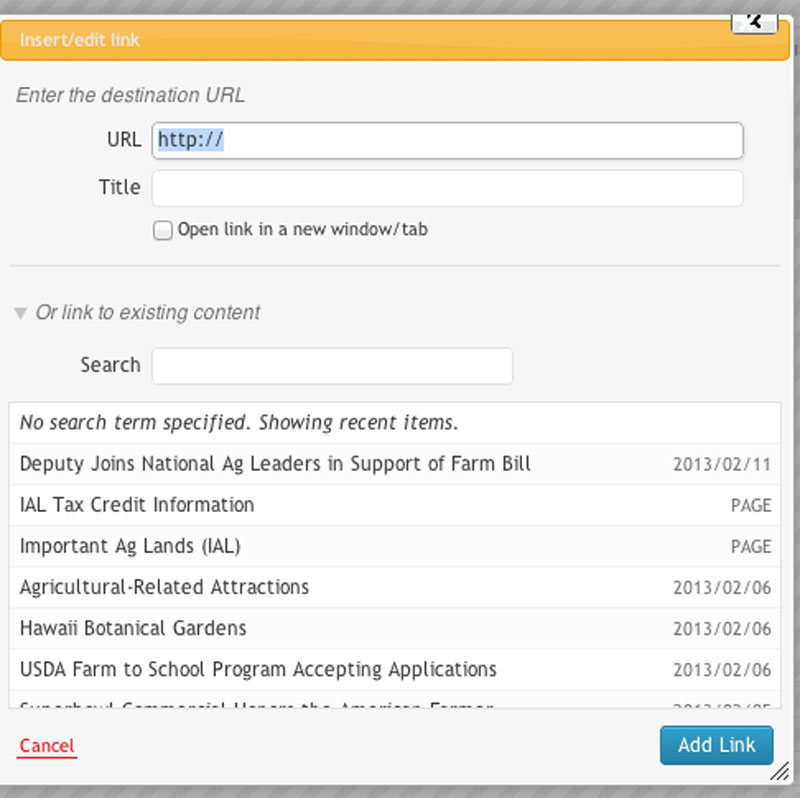 Inserting a File into the editorYou can create a link directly to a file within your File Storage (such as a pdf, Excel, Word document, etc.) which will allow visitors to download this from your site. Step 1 - Highlight Link Text and Add MediaLogin to your accountClick ‘Pages’Click ‘All Pages’Hover over the page you want to add media to Click “Edit” Highlight the text you'd like to link to a file.Click “Add Media” 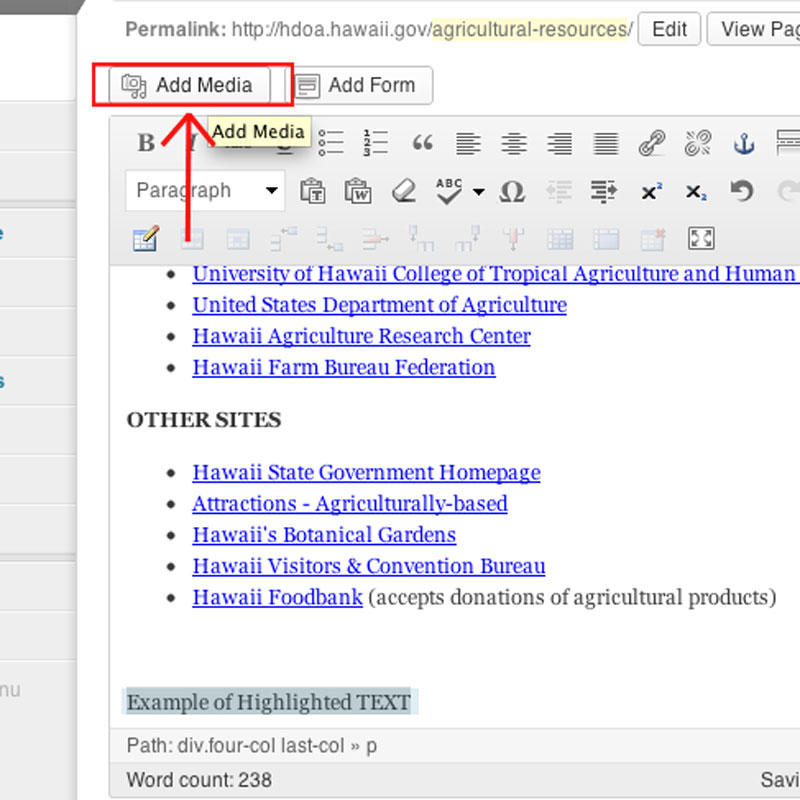 Step 2 - Upload a New FileIn the ‘Upload Files” windowClick “Select Files’Select the file from your computer you want to uploadClick ‘Open’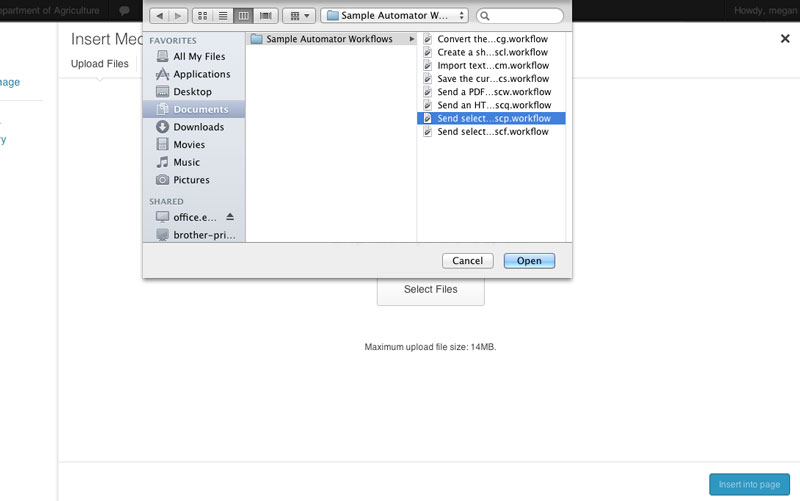 	Step 3 – Copy Media File URLIn the ‘Link to’ drop down menu choose ‘Media File’Copy the link that is createdClose the media window (click the X on the top right)Step 4 – Link Text to Media File URLNote: your original text should still be highlightedClick the link button in the WYSIWYG editor  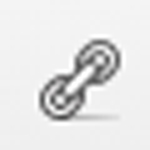 Paste the link in the ‘URL’ boxClick the box next to ‘Open link in a new window/tab’Click ‘Add Link’Click ‘Update’Inserting an ImageWordpress’ editor allows you to upload, align, and insert an image within it using the Insert Image button. When inserting images into a page or entry, it's easier if you add your text to the page first and then insert your images in afterwards.Before adding any images read “Formatting Images for Display on Web” Step 1 - Select Image Insert PointPoint your cursor where you want to insert the image. **Note that this may not always be where the image actually will appear. For example, if you want to insert an image so it is near the top of a paragraph of text and right aligned, then you actually place your cursor at the start of the paragraph just before the first character.Click ‘Add Media’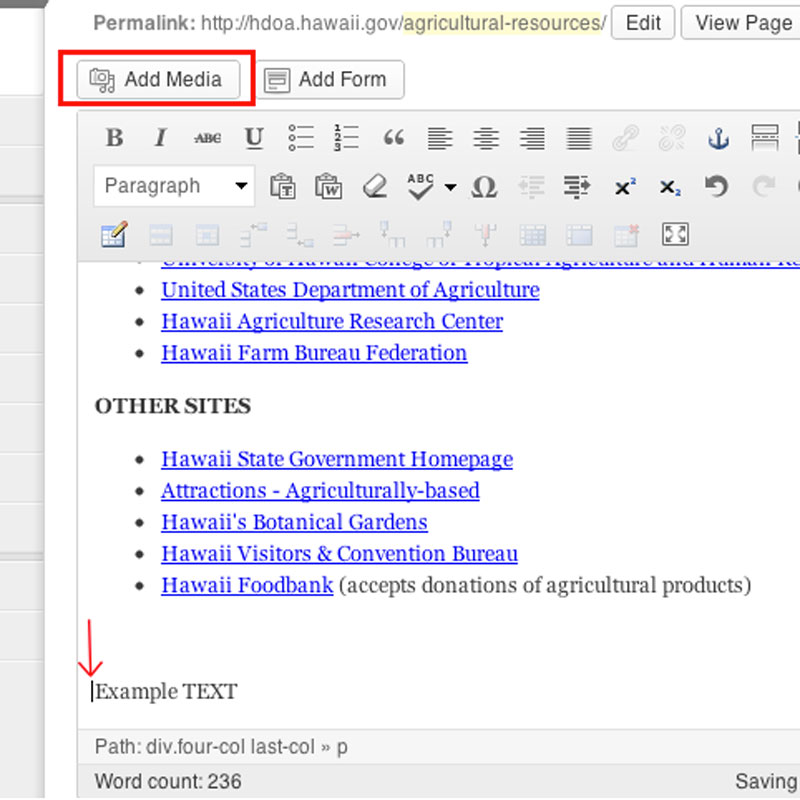 Step 2 - Choose a File to UploadIn the ‘Upload Files’ window, Click ‘Select Files’ **Choose the image you wantClick ‘Open’**Note: Image files (GIF, JPG, or PNG file) should be all lowercase with no spaces or punctuation within the file name. Step 3 Insert Alt TextRead ‘Tips for Writing Alternative Text’ before proceeding.Once uploaded, you'll see the image previewed to the right of the screen in the ‘Attachment Details’ window.  Scroll down to ‘Alt Text’ Type your alt text in the box provided Step 4 (Optional) - Select Alignment TypeOnce uploaded, you'll see the image previewed to the right of the screen in the ‘Attachment Details’ window.  Scroll down to ‘Alignment’ Click the arrows next to ‘none’ and choose an alignment 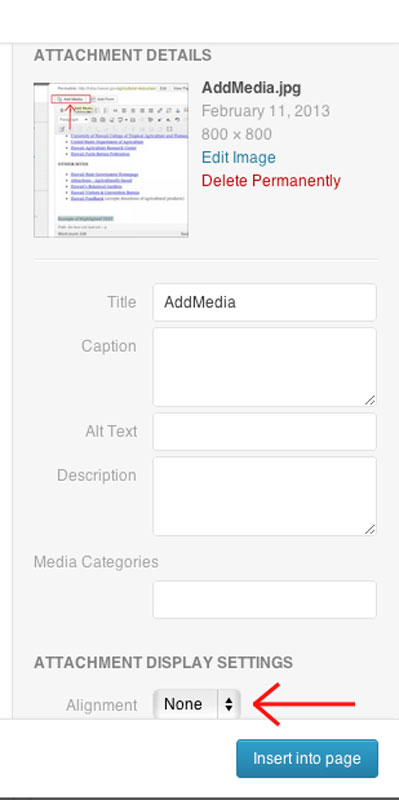 Step 5 (Optional) - Resize ImageIn the ‘Attachment Details’ window Click the arrows next to ‘Size’  Choose either Thumbnail, Medium, or Full Size
Step 6 (Optional) - Link ImageIn the ‘Attachment Details’ window Insert the URL you want the image to link to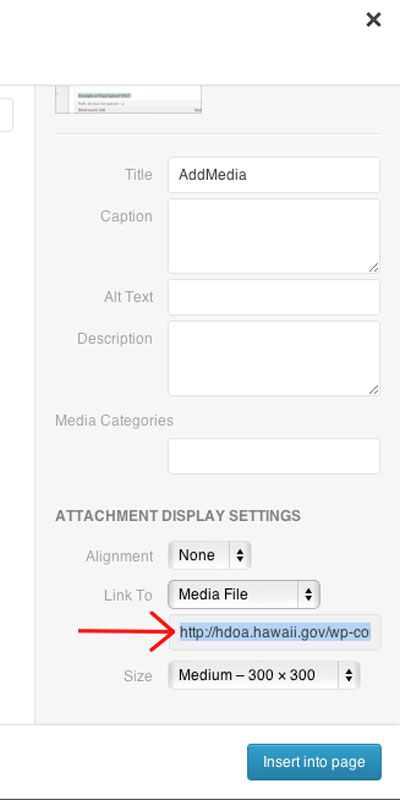 Step 7 - Insert Image1. Finally, click ‘Insert into Page’ for your image to be inserted.Formatting Images for Display on the Web All images you upload should be web-optimized.  We recommend following these guidelines:Size your images exactly as you want them to appear on your site to eliminate pixelization. You should not have high-resolution images. Try to keep file sizes under 100K.  The longest side of your image should be no larger than 800px.Save in JPG, GIF or PNG format.Name your files with letters and numbers only -- do not add spaces, apostrophes, or other punctuation.Give each image on your site a unique file name (but keep it brief).Images and AccessibilityFor any images added, you must add alt (alternative) text to describe them. This is because screen readers can’t understand images so they read aloud the alternative text assigned to them. Tips for Writing Alternative TextMake sure it describes the content of the image and nothing more.Make it short and clear.DO NOT be redundant or provide the exact same information as text within the context of the image.For the alt text for the photos, it should read “photo of ...” or “image of ...” to assist in use of the screen-reader so the person who is blind will know it is a photograph.How to Add Alt text After the image has already been added to the page:	Click ‘Pages’ Click ‘All Pages’Hover over the page that has the image you need to add alt text toClick ‘edit’ to open the WYSIWYG editorClick on the image you need to add alt text toClick the edit icon 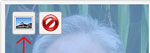 In the ‘Alternative Text’ box enter your alt textClick ‘Update’Definition of a postPosts are entries listed in reverse chronological order on the blog home page or on the posts page of your website. Posts can be found in the Archives, Categories, Recent Posts, and other widgets. Posts are also displayed in the RSS feed of the blog. You can control how many posts are displayed at a time in the Reading Settings.Add a New Page to Navigation MenuLoginClick ‘Pages’Click ‘Add New’Name the Page and insert contentThe navigation bar is numbered starting from 0 (zero is normally the ‘Home’ page). Decide where you want this page in the navigation and count to see what number coincides with that position. Type that number under ‘Order’ on the right side of the editorClick ‘Update’ 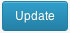 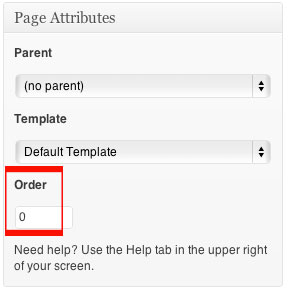 Add a New Page (Not listed In Navigation)To add a page that will NOT be in your navigation, please follow these steps. LoginClick ‘Pages’Click ‘Add New’Name the Page and insert contentClick the  buttonClick ‘Appearance’Click ‘Chameleon Theme Options’Click the  button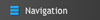 Find the page you just createdClick the green checkmark so it turns into a red XScroll all the way down to the bottomClick the  button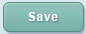 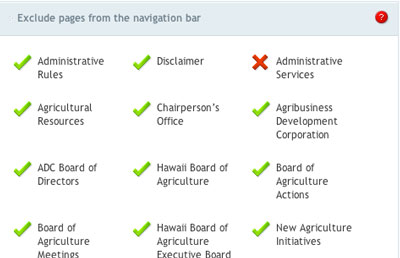 Remove a PageLogin Click ‘Pages’ Click ‘All Pages’Hover over the page you want to removeClick ‘Trash’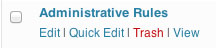 Creating a draft pageLogin Click ‘Pages’Click ‘Add New’Give the page a title Add contentClick  button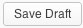 The page will stay a draft mode for as long you wantOnce you are ready for the page to be on the site click ‘Publish’ Custom menusLogin Click ‘Appearance’Click ‘Menus’In ‘Menu Name’ type a name for your custom menuClick ‘Create Menu’In ‘Theme Locations’ choose the name of the menu you just createdIn ‘Pages’ click ‘View All’ tabClick the box next to each pages you want in your custom menuClick ‘Add to Menu’Now your menu will show up on the top right To change the order the items appear in the navigation Hover over the item you want to moveClick and Drag to where you want the item to beRepeat until you have all the items in the exact order you want them in the navigation.To create drop downs Hover over the item you want to be in the drop downClick and Drag under the item that will be in the main navigationClick and Drag to the right then release (the box will be indented under the main item) Repeat for all drop down items      13. Click ‘Save Menu’ Custom footerThe footer for the State Template can be set up in two different ways. By default, there will be a generic footer set up for your site. If you want to customize your footer, you can do so by following these instructions. Do note that you will have to rebuild all of the footer sections if you choose to have a custom footer.Login Click ‘Appearance’Click ‘Menus’Click the tab with the + (plus symbol)  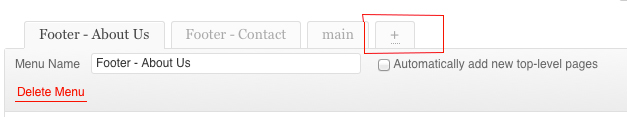 Type a footer name (use any name you want) in ‘Menu Name’ (ex: Footer-About Us)**Note: each section of the footer must have its own footer name (contact, about us, policies, links, etc) so you will have to repeat this process for each section.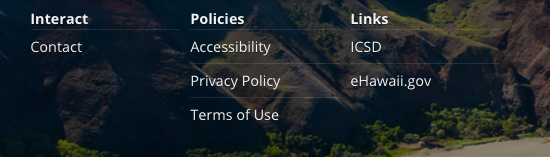 Click ‘Create Menu’To add pages to your footerUnder ‘Pages’Click ‘View All’Click the box next to all the pages you want in your footerClick ‘Add to Menu’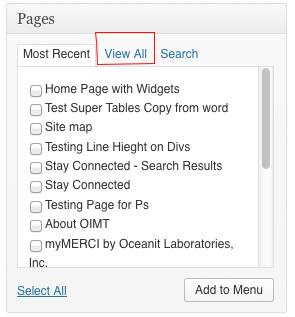 To add custom links to your footerUnder ‘Custom Links’In ‘URL’ type the URL that you want to link to (ex: www.ehawaii.gov)In ‘Label’ type the text you want displayed for the URL (ex: Our Policies)Click ‘Add to Menu’To enter in a telephone numberUnder ‘Custom Links’In ‘Label’ type: <a title=“tel” href=“808-123-4567”> 808-123-4567</a>**Note: replace the example number with your own number Click ‘Add to Menu’To enter an email addressUnder ‘Custom Links’In ‘URL’ type:  mailto: example@yahoo.comIn ‘Label’ type: example@yahoo.com**Note: replace the example email with your own emailClick ‘Add to Menu’To change the order the items appear in the footerHover over the item you want to moveClick and Drag the box to where you want it Repeat this until all the items are in the order you want them to appearClick ‘Save Menu’Click ‘Appearance’Click ‘Widgets’Click the grey arrow in the ‘Footer’ box (location: far right of the page)In the ‘Available Widgets’ sectionFind ‘Custom Menu’Click and Drag the ‘Custom Menu’ box into the ‘Footer’ sectionClick ‘Save’In the ‘Title’ section type the text you want to appear in the actual footer (ex: Contact Us)In ‘Select Menu’ choose the footer menu that you want to use (ex: Footer-Contact Us)Click ‘Save’Repeat steps 16-22 until all the sections of the footer are in the footer widget